MatematikaPO, ÚT prac. seš. str. 15 Barevné počítáníPřipomeň si: V příkladech, v nichž nejsou vyznačeny závorky, počítáme VŽDY násobení a dělení před sčítáním a odčítáním.Je-li v příkladu závorka, provedeme nejprve výpočet v závorce.ST - Slovní úlohy (stačí, když je vyřešíš ústně).1.Dědečkovi je 65 let. Babička je o 11 let mladší. Kolik let je babičce?2. Do stanice přijel vlak s 34 vagóny. 9 vagónů odpojili a 15 připojili. S kolika vagóny odjížděl vlak ze stanice?ČT prac. seš. str. 16/1, 2PÁ – Doplň tab. násobků (zopakuj ústně).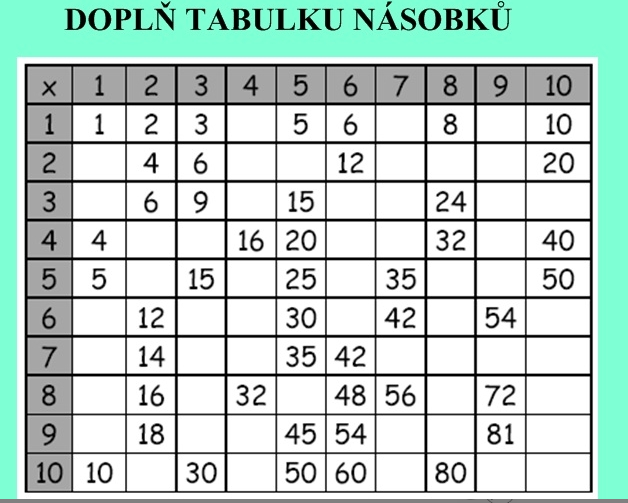 Český jazykPO – Opakování podstatných jmen (ústně a on-line). Nejdřív  procvič on-line:https://www.onlinecviceni.cz/exc/pub_list_exc.php?action=show&class=3&subject=%C4%8Cesk%C3%BD%20jazyk&search1=04.+Podstatn%C3%A1+jm%C3%A9na#selidZOPAKUJ SI: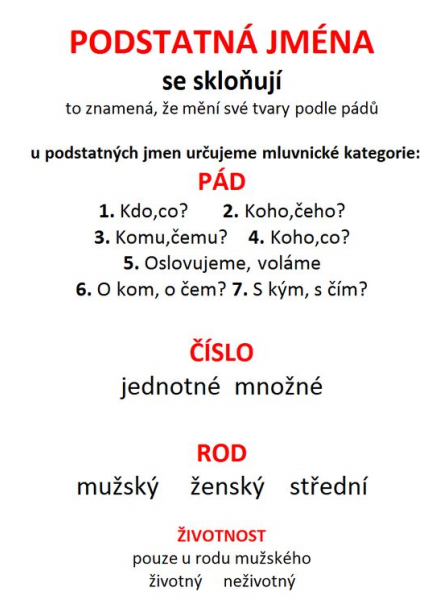 ÚT Opakujeme pády a rody podstatných jmen.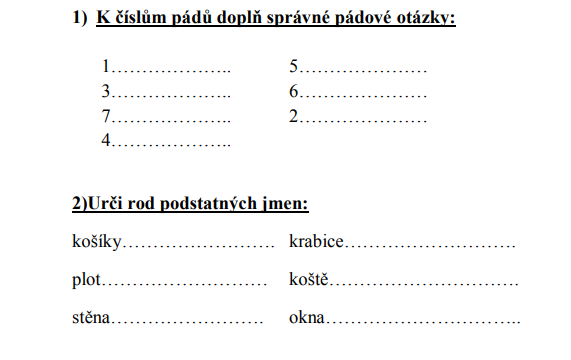 ST - Opakujeme pády a číslo podstatných jmen.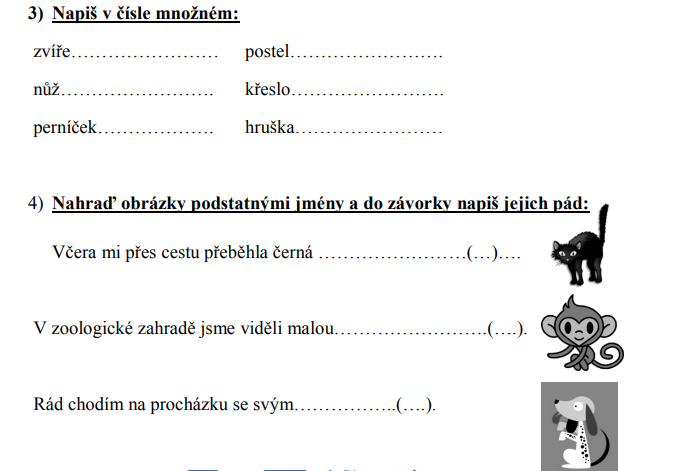 ČT - Opakujeme, co už víme o podstatných jménech.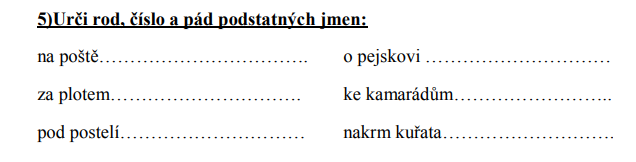 PÁ - báseň Jaro (procvič on line)http://rysava.websnadno.cz/cteni_2.roc/jaro1.htmŘešení: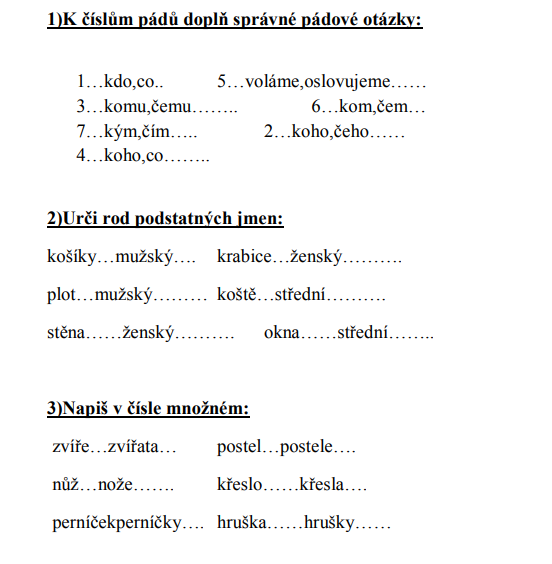 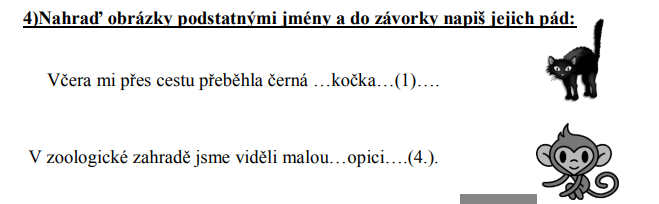 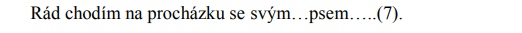 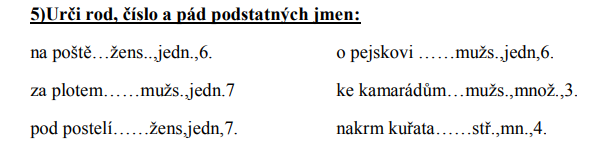 Anglický jazykUmíš už všechny tvary slovesa to be (být)? Zopakuj si.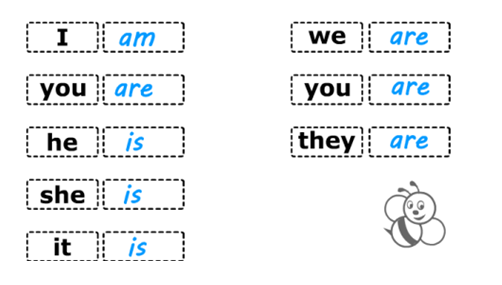 Zopakuj si zájmena.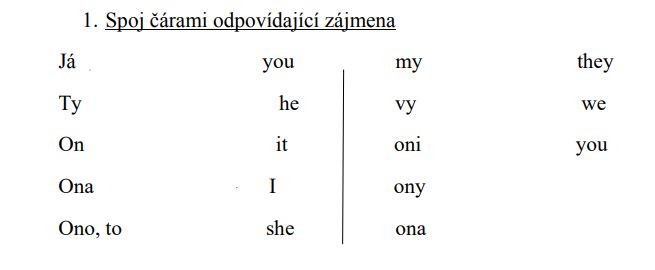 Řešení: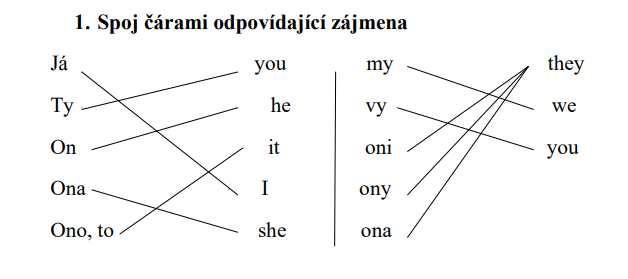 2. Procvič ústně tvary slovesa to be (být):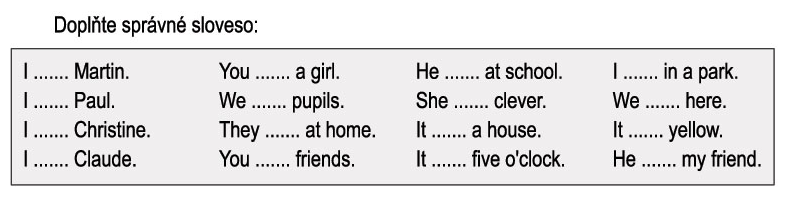 Mnoho úspěchů při učení Ti přeje paní učitelka T. Musilová.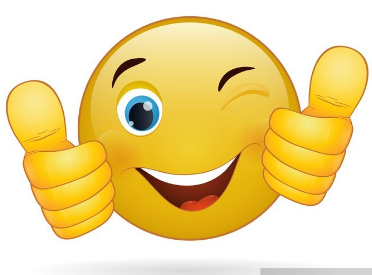 